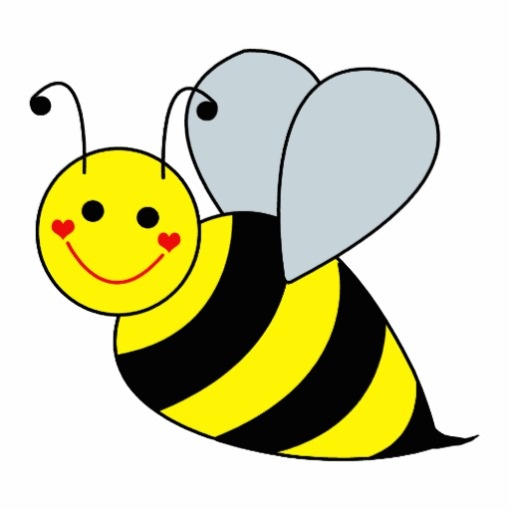 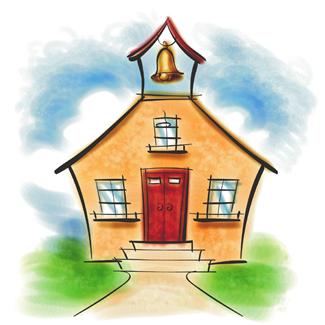 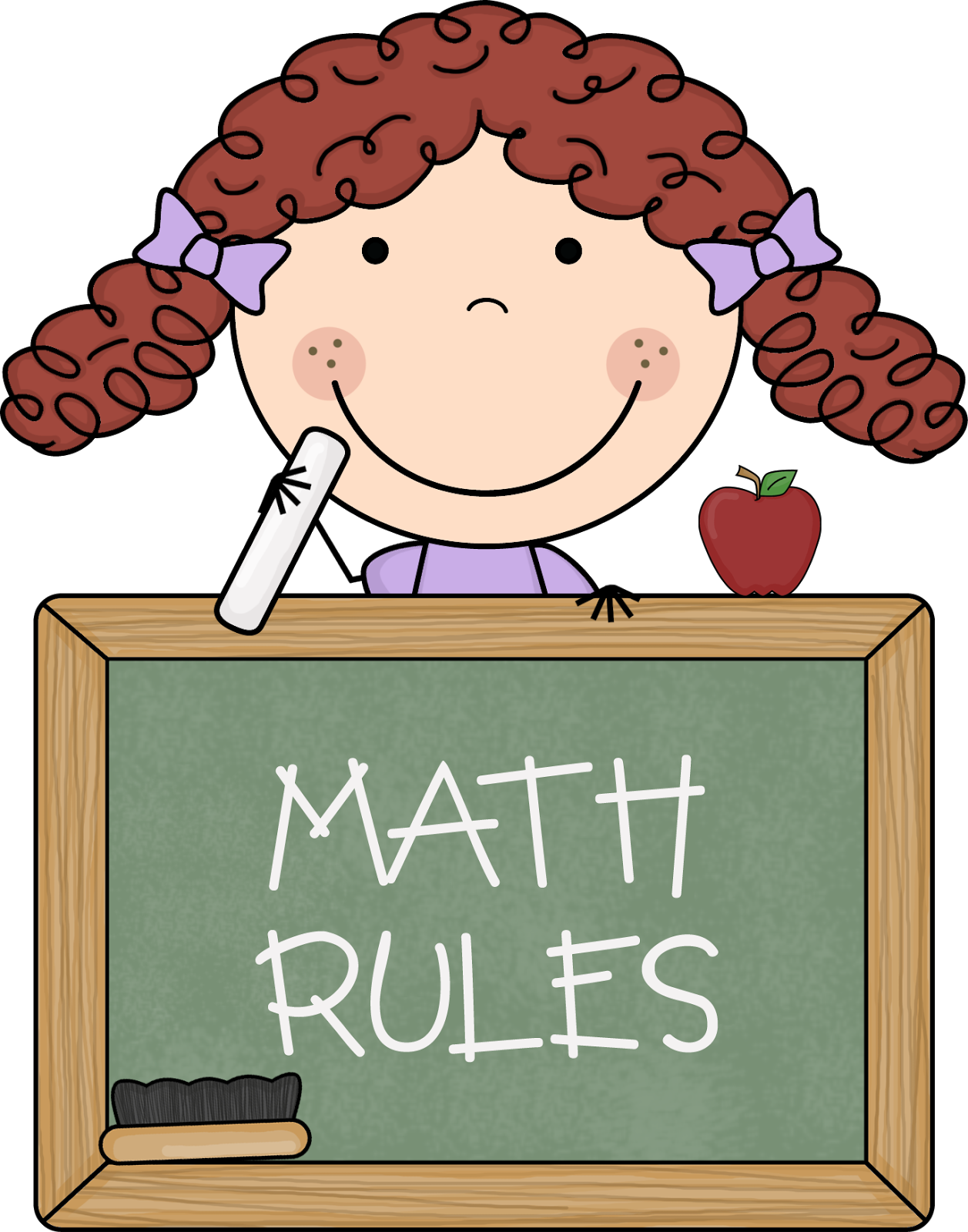 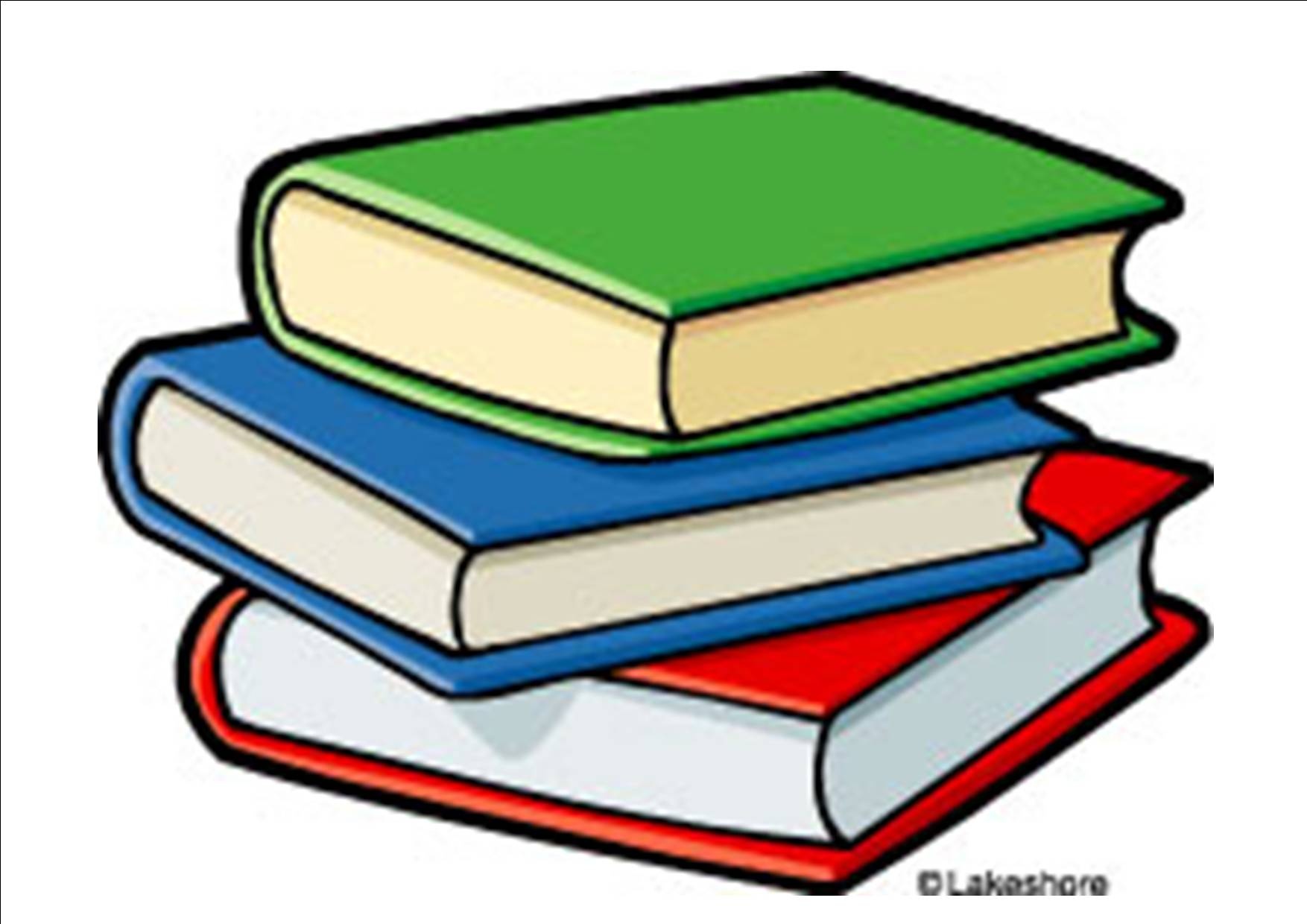 DateHomeworkMonday 8/21Math: NoneTuesday 8/22Math: 1.1Wednesday 8/23Math: 1.2Thursday 8/24Math: 1.3Friday 8/25No Homework!Read, read, read!!